INTRODUCTIONThis advisory is for individuals who are working on satisfying and documenting compliance with panel review requirements in effect prior to February 1, 2023, for Initial School Psychologist licensure.School Psychologist “panel review coverage of requirements” in effect prior to February 1, 2023:Student Diversity in Development and Learning - knowledge of individual differences, abilities, and disabilities and of the potential influence of biological, social, cultural, ethnic, experiential, socioeconomic, gender-related, and linguistic factors in development and learningConsultation and Collaboration - knowledge of behavioral, mental health, collaborative, and or other consultation models and methods and their applicationData-Based Decision-Making and Accountability - knowledge of varied models and methods of assessment that yield information useful in identifying strengths and needs, in understanding problems, and in measuring progress and accomplishmentsEffective Instruction and Development of Cognitive/Academic Skills - knowledge of human learning processes including techniques to assess these processes, and direct and indirect services applicable to the development of cognitive and academic skillsHome/School/Community Collaboration - knowledge of family, school, and community systems, including family strengths and influences on student development, learning, and behavior, and of methods to involve families, schools, and communities in education and service deliveryInformation Technology - knowledge of information sources and technology relevant to their workPrevention, Crisis Intervention, and Mental Health - knowledge of human development and psychopathology and of associated biological, cultural, and social influences on human behaviorResearch and Program Evaluation - knowledge of research, statistics, and evaluation methodsSchool Psychology Practice and Development - philosophy, principles and practices in school psychology including federal, state, municipal and school laws and regulationsSchool and Systems Organization, Policy Development, and Climate - knowledge of general education, special education, and other educational and related services; understand schools and other settings as systemsSocialization and Development of Life Skills - knowledge of human developmental processes, techniques to assess these processes, and direct and indirect services applicable to the development of behavioral, affective, adaptive, and social skillsPreface to Sample Verification Letter TemplateThe following section of this advisory contains templates to document compliance with panel review “coverage of” requirements and the internship requirement for the Initial School Psychologist license in effect prior to February 1, 2023. These templates are for authorized officials who can verify that an individual has satisfied requirements for the Massachusetts Initial School Psychologist license. Authorized officials may be able to provide such verification, but it is not a requirement or expectation of the Office of Educator Licensure. Please also note the Department may contact signees for clarification.- Required Letter Components –Must be printed on official letterhead of the professional learning experience provider.Must include the licensure candidate’s Name and MEPID. Must be signed by an authorized official.Documents may be uploaded into an applicant’s ELAR account or mailed to the Office of Educator Licensure. Information regarding the uploading and mailing of documents may be found at http://www.doe.mass.edu/licensure/elar/upload-documents.html. College/University Coursework SMK Verification Letter Template: Appendix ACollege/University Coursework SMK and Internship Sample Verification Letter Template: Appendix BMentored Employment/Peer Coaching SMK Verification Letter Template: Appendix CMentored Employment/Peer Coaching SMK and Internship Sample Verification Letter Template: Appendix DSeminar or Workshop SMK Verification Letter Template: Appendix EInternship Provided by a School/District, Sample Verification Letter Template: Appendix FInternship Provided by a College/University, Sample Verification Letter Template: Appendix G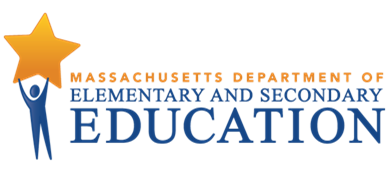 School Psychologist Commissioner’s DeterminationAdvisoryOFFICE OF EDUCATOR LICENSUREFebruary 01, 2023[Insert the student’s name and MEPID] received at least ten (10) hours of instruction specific to and completely covering each School Psychologist subject matter knowledge requirement listed in this letter through the successful completion of the following coursework.[Insert the student’s name and MEPID] received at least ten (10) hours of instruction specific to and completely covering each School Psychologist subject matter knowledge requirement listed in this letter through the successful completion of the following coursework.[Insert the student’s name and MEPID] received at least ten (10) hours of instruction specific to and completely covering each School Psychologist subject matter knowledge requirement listed in this letter through the successful completion of the following coursework.[Insert the student’s name and MEPID] received at least ten (10) hours of instruction specific to and completely covering each School Psychologist subject matter knowledge requirement listed in this letter through the successful completion of the following coursework.[Insert the student’s name and MEPID] received at least ten (10) hours of instruction specific to and completely covering each School Psychologist subject matter knowledge requirement listed in this letter through the successful completion of the following coursework.Insert Course Number(s) and Title(s):Insert Course Number(s) and Title(s):[The following are all the applicable “coverage of”/Subject Matter Knowledge requirements, the college/university should delete any that have not been satisfied through the identified coursework.]Student Diversity in Development and Learning - knowledge of individual differences, abilities, and disabilities and of the potential influence of biological, social, cultural, ethnic, experiential, socioeconomic, gender-related, and linguistic factors in development and learningConsultation and Collaboration - knowledge of behavioral, mental health, collaborative, and or other consultation models and methods and their applicationData-Based Decision-Making and Accountability - knowledge of varied models and methods of assessment that yield information useful in identifying strengths and needs, in understanding problems, and in measuring progress and accomplishmentsEffective Instruction and Development of Cognitive/Academic Skills - knowledge of human learning processes including techniques to assess these processes, and direct and indirect services applicable to the development of cognitive and academic skillsHome/School/Community Collaboration - knowledge of family, school, and community systems, including family strengths and influences on student development, learning, and behavior, and of methods to involve families, schools, and communities in education and service deliveryInformation Technology - knowledge of information sources and technology relevant to their workPrevention, Crisis Intervention, and Mental Health - knowledge of human development and psychopathology and of associated biological, cultural, and social influences on human behaviorResearch and Program Evaluation - knowledge of research, statistics, and evaluation methodsSchool Psychology Practice and Development - philosophy, principles and practices in school psychology including federal, state, municipal and school laws and regulationsSchool and Systems Organization, Policy Development, and Climate - knowledge of general education, special education and other educational and related services; understand schools and other settings as systemsSocialization and Development of Life Skills - knowledge of human developmental processes, techniques to assess these processes, and direct and indirect services applicable to the development of behavioral, affective, adaptive, and social skills[The following are all the applicable “coverage of”/Subject Matter Knowledge requirements, the college/university should delete any that have not been satisfied through the identified coursework.]Student Diversity in Development and Learning - knowledge of individual differences, abilities, and disabilities and of the potential influence of biological, social, cultural, ethnic, experiential, socioeconomic, gender-related, and linguistic factors in development and learningConsultation and Collaboration - knowledge of behavioral, mental health, collaborative, and or other consultation models and methods and their applicationData-Based Decision-Making and Accountability - knowledge of varied models and methods of assessment that yield information useful in identifying strengths and needs, in understanding problems, and in measuring progress and accomplishmentsEffective Instruction and Development of Cognitive/Academic Skills - knowledge of human learning processes including techniques to assess these processes, and direct and indirect services applicable to the development of cognitive and academic skillsHome/School/Community Collaboration - knowledge of family, school, and community systems, including family strengths and influences on student development, learning, and behavior, and of methods to involve families, schools, and communities in education and service deliveryInformation Technology - knowledge of information sources and technology relevant to their workPrevention, Crisis Intervention, and Mental Health - knowledge of human development and psychopathology and of associated biological, cultural, and social influences on human behaviorResearch and Program Evaluation - knowledge of research, statistics, and evaluation methodsSchool Psychology Practice and Development - philosophy, principles and practices in school psychology including federal, state, municipal and school laws and regulationsSchool and Systems Organization, Policy Development, and Climate - knowledge of general education, special education and other educational and related services; understand schools and other settings as systemsSocialization and Development of Life Skills - knowledge of human developmental processes, techniques to assess these processes, and direct and indirect services applicable to the development of behavioral, affective, adaptive, and social skills[The following are all the applicable “coverage of”/Subject Matter Knowledge requirements, the college/university should delete any that have not been satisfied through the identified coursework.]Student Diversity in Development and Learning - knowledge of individual differences, abilities, and disabilities and of the potential influence of biological, social, cultural, ethnic, experiential, socioeconomic, gender-related, and linguistic factors in development and learningConsultation and Collaboration - knowledge of behavioral, mental health, collaborative, and or other consultation models and methods and their applicationData-Based Decision-Making and Accountability - knowledge of varied models and methods of assessment that yield information useful in identifying strengths and needs, in understanding problems, and in measuring progress and accomplishmentsEffective Instruction and Development of Cognitive/Academic Skills - knowledge of human learning processes including techniques to assess these processes, and direct and indirect services applicable to the development of cognitive and academic skillsHome/School/Community Collaboration - knowledge of family, school, and community systems, including family strengths and influences on student development, learning, and behavior, and of methods to involve families, schools, and communities in education and service deliveryInformation Technology - knowledge of information sources and technology relevant to their workPrevention, Crisis Intervention, and Mental Health - knowledge of human development and psychopathology and of associated biological, cultural, and social influences on human behaviorResearch and Program Evaluation - knowledge of research, statistics, and evaluation methodsSchool Psychology Practice and Development - philosophy, principles and practices in school psychology including federal, state, municipal and school laws and regulationsSchool and Systems Organization, Policy Development, and Climate - knowledge of general education, special education and other educational and related services; understand schools and other settings as systemsSocialization and Development of Life Skills - knowledge of human developmental processes, techniques to assess these processes, and direct and indirect services applicable to the development of behavioral, affective, adaptive, and social skills[The following are all the applicable “coverage of”/Subject Matter Knowledge requirements, the college/university should delete any that have not been satisfied through the identified coursework.]Student Diversity in Development and Learning - knowledge of individual differences, abilities, and disabilities and of the potential influence of biological, social, cultural, ethnic, experiential, socioeconomic, gender-related, and linguistic factors in development and learningConsultation and Collaboration - knowledge of behavioral, mental health, collaborative, and or other consultation models and methods and their applicationData-Based Decision-Making and Accountability - knowledge of varied models and methods of assessment that yield information useful in identifying strengths and needs, in understanding problems, and in measuring progress and accomplishmentsEffective Instruction and Development of Cognitive/Academic Skills - knowledge of human learning processes including techniques to assess these processes, and direct and indirect services applicable to the development of cognitive and academic skillsHome/School/Community Collaboration - knowledge of family, school, and community systems, including family strengths and influences on student development, learning, and behavior, and of methods to involve families, schools, and communities in education and service deliveryInformation Technology - knowledge of information sources and technology relevant to their workPrevention, Crisis Intervention, and Mental Health - knowledge of human development and psychopathology and of associated biological, cultural, and social influences on human behaviorResearch and Program Evaluation - knowledge of research, statistics, and evaluation methodsSchool Psychology Practice and Development - philosophy, principles and practices in school psychology including federal, state, municipal and school laws and regulationsSchool and Systems Organization, Policy Development, and Climate - knowledge of general education, special education and other educational and related services; understand schools and other settings as systemsSocialization and Development of Life Skills - knowledge of human developmental processes, techniques to assess these processes, and direct and indirect services applicable to the development of behavioral, affective, adaptive, and social skills[The following are all the applicable “coverage of”/Subject Matter Knowledge requirements, the college/university should delete any that have not been satisfied through the identified coursework.]Student Diversity in Development and Learning - knowledge of individual differences, abilities, and disabilities and of the potential influence of biological, social, cultural, ethnic, experiential, socioeconomic, gender-related, and linguistic factors in development and learningConsultation and Collaboration - knowledge of behavioral, mental health, collaborative, and or other consultation models and methods and their applicationData-Based Decision-Making and Accountability - knowledge of varied models and methods of assessment that yield information useful in identifying strengths and needs, in understanding problems, and in measuring progress and accomplishmentsEffective Instruction and Development of Cognitive/Academic Skills - knowledge of human learning processes including techniques to assess these processes, and direct and indirect services applicable to the development of cognitive and academic skillsHome/School/Community Collaboration - knowledge of family, school, and community systems, including family strengths and influences on student development, learning, and behavior, and of methods to involve families, schools, and communities in education and service deliveryInformation Technology - knowledge of information sources and technology relevant to their workPrevention, Crisis Intervention, and Mental Health - knowledge of human development and psychopathology and of associated biological, cultural, and social influences on human behaviorResearch and Program Evaluation - knowledge of research, statistics, and evaluation methodsSchool Psychology Practice and Development - philosophy, principles and practices in school psychology including federal, state, municipal and school laws and regulationsSchool and Systems Organization, Policy Development, and Climate - knowledge of general education, special education and other educational and related services; understand schools and other settings as systemsSocialization and Development of Life Skills - knowledge of human developmental processes, techniques to assess these processes, and direct and indirect services applicable to the development of behavioral, affective, adaptive, and social skillsThe student has satisfied the requirements listed above.   I attest that the statements above are true and accurate:The student has satisfied the requirements listed above.   I attest that the statements above are true and accurate:The student has satisfied the requirements listed above.   I attest that the statements above are true and accurate:The student has satisfied the requirements listed above.   I attest that the statements above are true and accurate:The student has satisfied the requirements listed above.   I attest that the statements above are true and accurate:Print Name:Signature:Title: (Course instructor, licensure officer, appropriate department chair, registrar, or dean, provost, chancellor, vice-president, or president)(Course instructor, licensure officer, appropriate department chair, registrar, or dean, provost, chancellor, vice-president, or president)(Course instructor, licensure officer, appropriate department chair, registrar, or dean, provost, chancellor, vice-president, or president)(Course instructor, licensure officer, appropriate department chair, registrar, or dean, provost, chancellor, vice-president, or president)(Course instructor, licensure officer, appropriate department chair, registrar, or dean, provost, chancellor, vice-president, or president)Must be on official college/university letterheadMust be on official college/university letterheadMust be on official college/university letterheadMust be on official college/university letterheadMust be on official college/university letterheadPlease note:  The Department may contact signees if any clarification is needed. Documents may be uploaded into your ELAR account or mailed to the Office of Educator Licensure. Information regarding submitting documents may be found at  http://www.doe.mass.edu/licensure/elar/.Please note:  The Department may contact signees if any clarification is needed. Documents may be uploaded into your ELAR account or mailed to the Office of Educator Licensure. Information regarding submitting documents may be found at  http://www.doe.mass.edu/licensure/elar/.Please note:  The Department may contact signees if any clarification is needed. Documents may be uploaded into your ELAR account or mailed to the Office of Educator Licensure. Information regarding submitting documents may be found at  http://www.doe.mass.edu/licensure/elar/.Please note:  The Department may contact signees if any clarification is needed. Documents may be uploaded into your ELAR account or mailed to the Office of Educator Licensure. Information regarding submitting documents may be found at  http://www.doe.mass.edu/licensure/elar/.Please note:  The Department may contact signees if any clarification is needed. Documents may be uploaded into your ELAR account or mailed to the Office of Educator Licensure. Information regarding submitting documents may be found at  http://www.doe.mass.edu/licensure/elar/.[Insert the student’s name and MEPID] received at least ten (10) hours of instruction specific to and completely covering each School Psychologist subject matter knowledge requirement listed in this letter through the successful completion of the following coursework.[Insert the student’s name and MEPID] received at least ten (10) hours of instruction specific to and completely covering each School Psychologist subject matter knowledge requirement listed in this letter through the successful completion of the following coursework.[Insert the student’s name and MEPID] received at least ten (10) hours of instruction specific to and completely covering each School Psychologist subject matter knowledge requirement listed in this letter through the successful completion of the following coursework.[Insert the student’s name and MEPID] received at least ten (10) hours of instruction specific to and completely covering each School Psychologist subject matter knowledge requirement listed in this letter through the successful completion of the following coursework.[Insert the student’s name and MEPID] received at least ten (10) hours of instruction specific to and completely covering each School Psychologist subject matter knowledge requirement listed in this letter through the successful completion of the following coursework.[Insert the student’s name and MEPID] received at least ten (10) hours of instruction specific to and completely covering each School Psychologist subject matter knowledge requirement listed in this letter through the successful completion of the following coursework.[Insert the student’s name and MEPID] received at least ten (10) hours of instruction specific to and completely covering each School Psychologist subject matter knowledge requirement listed in this letter through the successful completion of the following coursework.Insert Course Number(s) and Title(s) and Internship:Insert Course Number(s) and Title(s) and Internship:Insert Course Number(s) and Title(s) and Internship:Insert Course Number(s) and Title(s) and Internship:Insert Course Number(s) and Title(s) and Internship:[The following are all the applicable “coverage of”/Subject Matter Knowledge requirements, the college/university should delete any that have not been satisfied through the identified coursework.]Student Diversity in Development and Learning - knowledge of individual differences, abilities, and disabilities and of the potential influence of biological, social, cultural, ethnic, experiential, socioeconomic, gender-related, and linguistic factors in development and learningConsultation and Collaboration - knowledge of behavioral, mental health, collaborative, and or other consultation models and methods and their applicationData-Based Decision-Making and Accountability - knowledge of varied models and methods of assessment that yield information useful in identifying strengths and needs, in understanding problems, and in measuring progress and accomplishmentsEffective Instruction and Development of Cognitive/Academic Skills - knowledge of human learning processes including techniques to assess these processes, and direct and indirect services applicable to the development of cognitive and academic skillsHome/School/Community Collaboration - knowledge of family, school, and community systems, including family strengths and influences on student development, learning, and behavior, and of methods to involve families, schools, and communities in education and service deliveryInformation Technology - knowledge of information sources and technology relevant to their workPrevention, Crisis Intervention, and Mental Health - knowledge of human development and psychopathology and of associated biological, cultural, and social influences on human behaviorResearch and Program Evaluation - knowledge of research, statistics, and evaluation methodsSchool Psychology Practice and Development - philosophy, principles and practices in school psychology including federal, state, municipal and school laws and regulationsSchool and Systems Organization, Policy Development, and Climate - knowledge of general education, special education, and other educational and related services; understand schools and other settings as systemsSocialization and Development of Life Skills - knowledge of human developmental processes, techniques to assess these processes, and direct and indirect services applicable to the development of behavioral, affective, adaptive, and social skills[The following are all the applicable “coverage of”/Subject Matter Knowledge requirements, the college/university should delete any that have not been satisfied through the identified coursework.]Student Diversity in Development and Learning - knowledge of individual differences, abilities, and disabilities and of the potential influence of biological, social, cultural, ethnic, experiential, socioeconomic, gender-related, and linguistic factors in development and learningConsultation and Collaboration - knowledge of behavioral, mental health, collaborative, and or other consultation models and methods and their applicationData-Based Decision-Making and Accountability - knowledge of varied models and methods of assessment that yield information useful in identifying strengths and needs, in understanding problems, and in measuring progress and accomplishmentsEffective Instruction and Development of Cognitive/Academic Skills - knowledge of human learning processes including techniques to assess these processes, and direct and indirect services applicable to the development of cognitive and academic skillsHome/School/Community Collaboration - knowledge of family, school, and community systems, including family strengths and influences on student development, learning, and behavior, and of methods to involve families, schools, and communities in education and service deliveryInformation Technology - knowledge of information sources and technology relevant to their workPrevention, Crisis Intervention, and Mental Health - knowledge of human development and psychopathology and of associated biological, cultural, and social influences on human behaviorResearch and Program Evaluation - knowledge of research, statistics, and evaluation methodsSchool Psychology Practice and Development - philosophy, principles and practices in school psychology including federal, state, municipal and school laws and regulationsSchool and Systems Organization, Policy Development, and Climate - knowledge of general education, special education, and other educational and related services; understand schools and other settings as systemsSocialization and Development of Life Skills - knowledge of human developmental processes, techniques to assess these processes, and direct and indirect services applicable to the development of behavioral, affective, adaptive, and social skills[The following are all the applicable “coverage of”/Subject Matter Knowledge requirements, the college/university should delete any that have not been satisfied through the identified coursework.]Student Diversity in Development and Learning - knowledge of individual differences, abilities, and disabilities and of the potential influence of biological, social, cultural, ethnic, experiential, socioeconomic, gender-related, and linguistic factors in development and learningConsultation and Collaboration - knowledge of behavioral, mental health, collaborative, and or other consultation models and methods and their applicationData-Based Decision-Making and Accountability - knowledge of varied models and methods of assessment that yield information useful in identifying strengths and needs, in understanding problems, and in measuring progress and accomplishmentsEffective Instruction and Development of Cognitive/Academic Skills - knowledge of human learning processes including techniques to assess these processes, and direct and indirect services applicable to the development of cognitive and academic skillsHome/School/Community Collaboration - knowledge of family, school, and community systems, including family strengths and influences on student development, learning, and behavior, and of methods to involve families, schools, and communities in education and service deliveryInformation Technology - knowledge of information sources and technology relevant to their workPrevention, Crisis Intervention, and Mental Health - knowledge of human development and psychopathology and of associated biological, cultural, and social influences on human behaviorResearch and Program Evaluation - knowledge of research, statistics, and evaluation methodsSchool Psychology Practice and Development - philosophy, principles and practices in school psychology including federal, state, municipal and school laws and regulationsSchool and Systems Organization, Policy Development, and Climate - knowledge of general education, special education, and other educational and related services; understand schools and other settings as systemsSocialization and Development of Life Skills - knowledge of human developmental processes, techniques to assess these processes, and direct and indirect services applicable to the development of behavioral, affective, adaptive, and social skills[The following are all the applicable “coverage of”/Subject Matter Knowledge requirements, the college/university should delete any that have not been satisfied through the identified coursework.]Student Diversity in Development and Learning - knowledge of individual differences, abilities, and disabilities and of the potential influence of biological, social, cultural, ethnic, experiential, socioeconomic, gender-related, and linguistic factors in development and learningConsultation and Collaboration - knowledge of behavioral, mental health, collaborative, and or other consultation models and methods and their applicationData-Based Decision-Making and Accountability - knowledge of varied models and methods of assessment that yield information useful in identifying strengths and needs, in understanding problems, and in measuring progress and accomplishmentsEffective Instruction and Development of Cognitive/Academic Skills - knowledge of human learning processes including techniques to assess these processes, and direct and indirect services applicable to the development of cognitive and academic skillsHome/School/Community Collaboration - knowledge of family, school, and community systems, including family strengths and influences on student development, learning, and behavior, and of methods to involve families, schools, and communities in education and service deliveryInformation Technology - knowledge of information sources and technology relevant to their workPrevention, Crisis Intervention, and Mental Health - knowledge of human development and psychopathology and of associated biological, cultural, and social influences on human behaviorResearch and Program Evaluation - knowledge of research, statistics, and evaluation methodsSchool Psychology Practice and Development - philosophy, principles and practices in school psychology including federal, state, municipal and school laws and regulationsSchool and Systems Organization, Policy Development, and Climate - knowledge of general education, special education, and other educational and related services; understand schools and other settings as systemsSocialization and Development of Life Skills - knowledge of human developmental processes, techniques to assess these processes, and direct and indirect services applicable to the development of behavioral, affective, adaptive, and social skills[The following are all the applicable “coverage of”/Subject Matter Knowledge requirements, the college/university should delete any that have not been satisfied through the identified coursework.]Student Diversity in Development and Learning - knowledge of individual differences, abilities, and disabilities and of the potential influence of biological, social, cultural, ethnic, experiential, socioeconomic, gender-related, and linguistic factors in development and learningConsultation and Collaboration - knowledge of behavioral, mental health, collaborative, and or other consultation models and methods and their applicationData-Based Decision-Making and Accountability - knowledge of varied models and methods of assessment that yield information useful in identifying strengths and needs, in understanding problems, and in measuring progress and accomplishmentsEffective Instruction and Development of Cognitive/Academic Skills - knowledge of human learning processes including techniques to assess these processes, and direct and indirect services applicable to the development of cognitive and academic skillsHome/School/Community Collaboration - knowledge of family, school, and community systems, including family strengths and influences on student development, learning, and behavior, and of methods to involve families, schools, and communities in education and service deliveryInformation Technology - knowledge of information sources and technology relevant to their workPrevention, Crisis Intervention, and Mental Health - knowledge of human development and psychopathology and of associated biological, cultural, and social influences on human behaviorResearch and Program Evaluation - knowledge of research, statistics, and evaluation methodsSchool Psychology Practice and Development - philosophy, principles and practices in school psychology including federal, state, municipal and school laws and regulationsSchool and Systems Organization, Policy Development, and Climate - knowledge of general education, special education, and other educational and related services; understand schools and other settings as systemsSocialization and Development of Life Skills - knowledge of human developmental processes, techniques to assess these processes, and direct and indirect services applicable to the development of behavioral, affective, adaptive, and social skills[The following are all the applicable “coverage of”/Subject Matter Knowledge requirements, the college/university should delete any that have not been satisfied through the identified coursework.]Student Diversity in Development and Learning - knowledge of individual differences, abilities, and disabilities and of the potential influence of biological, social, cultural, ethnic, experiential, socioeconomic, gender-related, and linguistic factors in development and learningConsultation and Collaboration - knowledge of behavioral, mental health, collaborative, and or other consultation models and methods and their applicationData-Based Decision-Making and Accountability - knowledge of varied models and methods of assessment that yield information useful in identifying strengths and needs, in understanding problems, and in measuring progress and accomplishmentsEffective Instruction and Development of Cognitive/Academic Skills - knowledge of human learning processes including techniques to assess these processes, and direct and indirect services applicable to the development of cognitive and academic skillsHome/School/Community Collaboration - knowledge of family, school, and community systems, including family strengths and influences on student development, learning, and behavior, and of methods to involve families, schools, and communities in education and service deliveryInformation Technology - knowledge of information sources and technology relevant to their workPrevention, Crisis Intervention, and Mental Health - knowledge of human development and psychopathology and of associated biological, cultural, and social influences on human behaviorResearch and Program Evaluation - knowledge of research, statistics, and evaluation methodsSchool Psychology Practice and Development - philosophy, principles and practices in school psychology including federal, state, municipal and school laws and regulationsSchool and Systems Organization, Policy Development, and Climate - knowledge of general education, special education, and other educational and related services; understand schools and other settings as systemsSocialization and Development of Life Skills - knowledge of human developmental processes, techniques to assess these processes, and direct and indirect services applicable to the development of behavioral, affective, adaptive, and social skills[The following are all the applicable “coverage of”/Subject Matter Knowledge requirements, the college/university should delete any that have not been satisfied through the identified coursework.]Student Diversity in Development and Learning - knowledge of individual differences, abilities, and disabilities and of the potential influence of biological, social, cultural, ethnic, experiential, socioeconomic, gender-related, and linguistic factors in development and learningConsultation and Collaboration - knowledge of behavioral, mental health, collaborative, and or other consultation models and methods and their applicationData-Based Decision-Making and Accountability - knowledge of varied models and methods of assessment that yield information useful in identifying strengths and needs, in understanding problems, and in measuring progress and accomplishmentsEffective Instruction and Development of Cognitive/Academic Skills - knowledge of human learning processes including techniques to assess these processes, and direct and indirect services applicable to the development of cognitive and academic skillsHome/School/Community Collaboration - knowledge of family, school, and community systems, including family strengths and influences on student development, learning, and behavior, and of methods to involve families, schools, and communities in education and service deliveryInformation Technology - knowledge of information sources and technology relevant to their workPrevention, Crisis Intervention, and Mental Health - knowledge of human development and psychopathology and of associated biological, cultural, and social influences on human behaviorResearch and Program Evaluation - knowledge of research, statistics, and evaluation methodsSchool Psychology Practice and Development - philosophy, principles and practices in school psychology including federal, state, municipal and school laws and regulationsSchool and Systems Organization, Policy Development, and Climate - knowledge of general education, special education, and other educational and related services; understand schools and other settings as systemsSocialization and Development of Life Skills - knowledge of human developmental processes, techniques to assess these processes, and direct and indirect services applicable to the development of behavioral, affective, adaptive, and social skills[Insert student’s name and MEPID] successfully completed a (# of hours) internship in the role of the School Psychologist license demonstrating competency in the subject matter knowledge of the school psychologist license as noted on page 1 of the  School Psychologist Commissioner’s Determination Advisory found at  https://www.doe.mass.edu/licensure/faq-glossary/school-psychologist-cd-advisory.docx. [Insert student’s name and MEPID] successfully completed a (# of hours) internship in the role of the School Psychologist license demonstrating competency in the subject matter knowledge of the school psychologist license as noted on page 1 of the  School Psychologist Commissioner’s Determination Advisory found at  https://www.doe.mass.edu/licensure/faq-glossary/school-psychologist-cd-advisory.docx. [Insert student’s name and MEPID] successfully completed a (# of hours) internship in the role of the School Psychologist license demonstrating competency in the subject matter knowledge of the school psychologist license as noted on page 1 of the  School Psychologist Commissioner’s Determination Advisory found at  https://www.doe.mass.edu/licensure/faq-glossary/school-psychologist-cd-advisory.docx. [Insert student’s name and MEPID] successfully completed a (# of hours) internship in the role of the School Psychologist license demonstrating competency in the subject matter knowledge of the school psychologist license as noted on page 1 of the  School Psychologist Commissioner’s Determination Advisory found at  https://www.doe.mass.edu/licensure/faq-glossary/school-psychologist-cd-advisory.docx. [Insert student’s name and MEPID] successfully completed a (# of hours) internship in the role of the School Psychologist license demonstrating competency in the subject matter knowledge of the school psychologist license as noted on page 1 of the  School Psychologist Commissioner’s Determination Advisory found at  https://www.doe.mass.edu/licensure/faq-glossary/school-psychologist-cd-advisory.docx. [Insert student’s name and MEPID] successfully completed a (# of hours) internship in the role of the School Psychologist license demonstrating competency in the subject matter knowledge of the school psychologist license as noted on page 1 of the  School Psychologist Commissioner’s Determination Advisory found at  https://www.doe.mass.edu/licensure/faq-glossary/school-psychologist-cd-advisory.docx. [Insert student’s name and MEPID] successfully completed a (# of hours) internship in the role of the School Psychologist license demonstrating competency in the subject matter knowledge of the school psychologist license as noted on page 1 of the  School Psychologist Commissioner’s Determination Advisory found at  https://www.doe.mass.edu/licensure/faq-glossary/school-psychologist-cd-advisory.docx. Mentor’s Name and MEPID/License #:Mentor’s Name and MEPID/License #:[Insert Mentor’s Name and MEPID/License #][Insert Mentor’s Name and MEPID/License #][Insert Mentor’s Name and MEPID/License #][Insert Mentor’s Name and MEPID/License #][Insert Mentor’s Name and MEPID/License #]Beginning and Ending Dates of Internship:Beginning and Ending Dates of Internship:Beginning and Ending Dates of Internship:[Insert Beginning Date- D/M/Y] - [Insert Ending Date - D/M/Y][Insert Beginning Date- D/M/Y] - [Insert Ending Date - D/M/Y][Insert Beginning Date- D/M/Y] - [Insert Ending Date - D/M/Y][Insert Beginning Date- D/M/Y] - [Insert Ending Date - D/M/Y]The student has satisfied/completed the requirements as listed/noted above.   I attest that the statements above are true and accurate:The student has satisfied/completed the requirements as listed/noted above.   I attest that the statements above are true and accurate:The student has satisfied/completed the requirements as listed/noted above.   I attest that the statements above are true and accurate:The student has satisfied/completed the requirements as listed/noted above.   I attest that the statements above are true and accurate:The student has satisfied/completed the requirements as listed/noted above.   I attest that the statements above are true and accurate:The student has satisfied/completed the requirements as listed/noted above.   I attest that the statements above are true and accurate:The student has satisfied/completed the requirements as listed/noted above.   I attest that the statements above are true and accurate:Print Name:Signature:Signature:Title:(Licensure officer, appropriate department chair, registrar, dean, provost, chancellor, vice-president, or president)(Licensure officer, appropriate department chair, registrar, dean, provost, chancellor, vice-president, or president)(Licensure officer, appropriate department chair, registrar, dean, provost, chancellor, vice-president, or president)(Licensure officer, appropriate department chair, registrar, dean, provost, chancellor, vice-president, or president)(Licensure officer, appropriate department chair, registrar, dean, provost, chancellor, vice-president, or president)(Licensure officer, appropriate department chair, registrar, dean, provost, chancellor, vice-president, or president)(Licensure officer, appropriate department chair, registrar, dean, provost, chancellor, vice-president, or president)Must Be on Official College/University LetterheadMust Be on Official College/University LetterheadMust Be on Official College/University LetterheadMust Be on Official College/University LetterheadMust Be on Official College/University LetterheadMust Be on Official College/University LetterheadMust Be on Official College/University LetterheadPlease note:  The Department may contact signees if any clarification is needed. Documents may be uploaded into your ELAR account or mailed to the Office of Educator Licensure. Information regarding submitting documents may be found at  http://www.doe.mass.edu/licensure/elar/.Please note:  The Department may contact signees if any clarification is needed. Documents may be uploaded into your ELAR account or mailed to the Office of Educator Licensure. Information regarding submitting documents may be found at  http://www.doe.mass.edu/licensure/elar/.Please note:  The Department may contact signees if any clarification is needed. Documents may be uploaded into your ELAR account or mailed to the Office of Educator Licensure. Information regarding submitting documents may be found at  http://www.doe.mass.edu/licensure/elar/.Please note:  The Department may contact signees if any clarification is needed. Documents may be uploaded into your ELAR account or mailed to the Office of Educator Licensure. Information regarding submitting documents may be found at  http://www.doe.mass.edu/licensure/elar/.Please note:  The Department may contact signees if any clarification is needed. Documents may be uploaded into your ELAR account or mailed to the Office of Educator Licensure. Information regarding submitting documents may be found at  http://www.doe.mass.edu/licensure/elar/.Please note:  The Department may contact signees if any clarification is needed. Documents may be uploaded into your ELAR account or mailed to the Office of Educator Licensure. Information regarding submitting documents may be found at  http://www.doe.mass.edu/licensure/elar/.Please note:  The Department may contact signees if any clarification is needed. Documents may be uploaded into your ELAR account or mailed to the Office of Educator Licensure. Information regarding submitting documents may be found at  http://www.doe.mass.edu/licensure/elar/.[Insert the licensure applicant’s name and MEPID] received at least ten (10) hours of instruction through mentored employment and/or peer coaching specific to and completely covering each School Psychologist subject matter knowledge requirement listed in this letter.  The mentor noted below delivered this mentored employment and/or peer coaching.  [Insert the licensure applicant’s name and MEPID] received at least ten (10) hours of instruction through mentored employment and/or peer coaching specific to and completely covering each School Psychologist subject matter knowledge requirement listed in this letter.  The mentor noted below delivered this mentored employment and/or peer coaching.  [Insert the licensure applicant’s name and MEPID] received at least ten (10) hours of instruction through mentored employment and/or peer coaching specific to and completely covering each School Psychologist subject matter knowledge requirement listed in this letter.  The mentor noted below delivered this mentored employment and/or peer coaching.  [Insert the licensure applicant’s name and MEPID] received at least ten (10) hours of instruction through mentored employment and/or peer coaching specific to and completely covering each School Psychologist subject matter knowledge requirement listed in this letter.  The mentor noted below delivered this mentored employment and/or peer coaching.  [Insert the licensure applicant’s name and MEPID] received at least ten (10) hours of instruction through mentored employment and/or peer coaching specific to and completely covering each School Psychologist subject matter knowledge requirement listed in this letter.  The mentor noted below delivered this mentored employment and/or peer coaching.  [Insert the licensure applicant’s name and MEPID] received at least ten (10) hours of instruction through mentored employment and/or peer coaching specific to and completely covering each School Psychologist subject matter knowledge requirement listed in this letter.  The mentor noted below delivered this mentored employment and/or peer coaching.  Insert Mentor’s Name and MEPID/License #:Insert Mentor’s Name and MEPID/License #:Insert Mentor’s Name and MEPID/License #:Insert Name of school/district:Insert Name of school/district:[The following are all the applicable “coverage of”/Subject Matter Knowledge requirements, the superintendent/equivalent should delete any that has not been satisfied through mentored employment and/or peer coaching.]Student Diversity in Development and Learning - knowledge of individual differences, abilities, and disabilities and of the potential influence of biological, social, cultural, ethnic, experiential, socioeconomic, gender-related, and linguistic factors in development and learningConsultation and Collaboration - knowledge of behavioral, mental health, collaborative, and or other consultation models and methods and their applicationData-Based Decision-Making and Accountability - knowledge of varied models and methods of assessment that yield information useful in identifying strengths and needs, in understanding problems, and in measuring progress and accomplishmentsEffective Instruction and Development of Cognitive/Academic Skills - knowledge of human learning processes including techniques to assess these processes, and direct and indirect services applicable to the development of cognitive and academic skillsHome/School/Community Collaboration - knowledge of family, school, and community systems, including family strengths and influences on student development, learning, and behavior, and of methods to involve families, schools, and communities in education and service deliveryInformation Technology - knowledge of information sources and technology relevant to their workPrevention, Crisis Intervention, and Mental Health - knowledge of human development and psychopathology and of associated biological, cultural, and social influences on human behaviorResearch and Program Evaluation - knowledge of research, statistics, and evaluation methodsSchool Psychology Practice and Development - philosophy, principles and practices in school psychology including federal, state, municipal and school laws and regulationsSchool and Systems Organization, Policy Development, and Climate - knowledge of general education, special education, and other educational and related services; understand schools and other settings as systemsSocialization and Development of Life Skills - knowledge of human developmental processes, techniques to assess these processes, and direct and indirect services applicable to the development of behavioral, affective, adaptive, and social skills[The following are all the applicable “coverage of”/Subject Matter Knowledge requirements, the superintendent/equivalent should delete any that has not been satisfied through mentored employment and/or peer coaching.]Student Diversity in Development and Learning - knowledge of individual differences, abilities, and disabilities and of the potential influence of biological, social, cultural, ethnic, experiential, socioeconomic, gender-related, and linguistic factors in development and learningConsultation and Collaboration - knowledge of behavioral, mental health, collaborative, and or other consultation models and methods and their applicationData-Based Decision-Making and Accountability - knowledge of varied models and methods of assessment that yield information useful in identifying strengths and needs, in understanding problems, and in measuring progress and accomplishmentsEffective Instruction and Development of Cognitive/Academic Skills - knowledge of human learning processes including techniques to assess these processes, and direct and indirect services applicable to the development of cognitive and academic skillsHome/School/Community Collaboration - knowledge of family, school, and community systems, including family strengths and influences on student development, learning, and behavior, and of methods to involve families, schools, and communities in education and service deliveryInformation Technology - knowledge of information sources and technology relevant to their workPrevention, Crisis Intervention, and Mental Health - knowledge of human development and psychopathology and of associated biological, cultural, and social influences on human behaviorResearch and Program Evaluation - knowledge of research, statistics, and evaluation methodsSchool Psychology Practice and Development - philosophy, principles and practices in school psychology including federal, state, municipal and school laws and regulationsSchool and Systems Organization, Policy Development, and Climate - knowledge of general education, special education, and other educational and related services; understand schools and other settings as systemsSocialization and Development of Life Skills - knowledge of human developmental processes, techniques to assess these processes, and direct and indirect services applicable to the development of behavioral, affective, adaptive, and social skills[The following are all the applicable “coverage of”/Subject Matter Knowledge requirements, the superintendent/equivalent should delete any that has not been satisfied through mentored employment and/or peer coaching.]Student Diversity in Development and Learning - knowledge of individual differences, abilities, and disabilities and of the potential influence of biological, social, cultural, ethnic, experiential, socioeconomic, gender-related, and linguistic factors in development and learningConsultation and Collaboration - knowledge of behavioral, mental health, collaborative, and or other consultation models and methods and their applicationData-Based Decision-Making and Accountability - knowledge of varied models and methods of assessment that yield information useful in identifying strengths and needs, in understanding problems, and in measuring progress and accomplishmentsEffective Instruction and Development of Cognitive/Academic Skills - knowledge of human learning processes including techniques to assess these processes, and direct and indirect services applicable to the development of cognitive and academic skillsHome/School/Community Collaboration - knowledge of family, school, and community systems, including family strengths and influences on student development, learning, and behavior, and of methods to involve families, schools, and communities in education and service deliveryInformation Technology - knowledge of information sources and technology relevant to their workPrevention, Crisis Intervention, and Mental Health - knowledge of human development and psychopathology and of associated biological, cultural, and social influences on human behaviorResearch and Program Evaluation - knowledge of research, statistics, and evaluation methodsSchool Psychology Practice and Development - philosophy, principles and practices in school psychology including federal, state, municipal and school laws and regulationsSchool and Systems Organization, Policy Development, and Climate - knowledge of general education, special education, and other educational and related services; understand schools and other settings as systemsSocialization and Development of Life Skills - knowledge of human developmental processes, techniques to assess these processes, and direct and indirect services applicable to the development of behavioral, affective, adaptive, and social skills[The following are all the applicable “coverage of”/Subject Matter Knowledge requirements, the superintendent/equivalent should delete any that has not been satisfied through mentored employment and/or peer coaching.]Student Diversity in Development and Learning - knowledge of individual differences, abilities, and disabilities and of the potential influence of biological, social, cultural, ethnic, experiential, socioeconomic, gender-related, and linguistic factors in development and learningConsultation and Collaboration - knowledge of behavioral, mental health, collaborative, and or other consultation models and methods and their applicationData-Based Decision-Making and Accountability - knowledge of varied models and methods of assessment that yield information useful in identifying strengths and needs, in understanding problems, and in measuring progress and accomplishmentsEffective Instruction and Development of Cognitive/Academic Skills - knowledge of human learning processes including techniques to assess these processes, and direct and indirect services applicable to the development of cognitive and academic skillsHome/School/Community Collaboration - knowledge of family, school, and community systems, including family strengths and influences on student development, learning, and behavior, and of methods to involve families, schools, and communities in education and service deliveryInformation Technology - knowledge of information sources and technology relevant to their workPrevention, Crisis Intervention, and Mental Health - knowledge of human development and psychopathology and of associated biological, cultural, and social influences on human behaviorResearch and Program Evaluation - knowledge of research, statistics, and evaluation methodsSchool Psychology Practice and Development - philosophy, principles and practices in school psychology including federal, state, municipal and school laws and regulationsSchool and Systems Organization, Policy Development, and Climate - knowledge of general education, special education, and other educational and related services; understand schools and other settings as systemsSocialization and Development of Life Skills - knowledge of human developmental processes, techniques to assess these processes, and direct and indirect services applicable to the development of behavioral, affective, adaptive, and social skills[The following are all the applicable “coverage of”/Subject Matter Knowledge requirements, the superintendent/equivalent should delete any that has not been satisfied through mentored employment and/or peer coaching.]Student Diversity in Development and Learning - knowledge of individual differences, abilities, and disabilities and of the potential influence of biological, social, cultural, ethnic, experiential, socioeconomic, gender-related, and linguistic factors in development and learningConsultation and Collaboration - knowledge of behavioral, mental health, collaborative, and or other consultation models and methods and their applicationData-Based Decision-Making and Accountability - knowledge of varied models and methods of assessment that yield information useful in identifying strengths and needs, in understanding problems, and in measuring progress and accomplishmentsEffective Instruction and Development of Cognitive/Academic Skills - knowledge of human learning processes including techniques to assess these processes, and direct and indirect services applicable to the development of cognitive and academic skillsHome/School/Community Collaboration - knowledge of family, school, and community systems, including family strengths and influences on student development, learning, and behavior, and of methods to involve families, schools, and communities in education and service deliveryInformation Technology - knowledge of information sources and technology relevant to their workPrevention, Crisis Intervention, and Mental Health - knowledge of human development and psychopathology and of associated biological, cultural, and social influences on human behaviorResearch and Program Evaluation - knowledge of research, statistics, and evaluation methodsSchool Psychology Practice and Development - philosophy, principles and practices in school psychology including federal, state, municipal and school laws and regulationsSchool and Systems Organization, Policy Development, and Climate - knowledge of general education, special education, and other educational and related services; understand schools and other settings as systemsSocialization and Development of Life Skills - knowledge of human developmental processes, techniques to assess these processes, and direct and indirect services applicable to the development of behavioral, affective, adaptive, and social skills[The following are all the applicable “coverage of”/Subject Matter Knowledge requirements, the superintendent/equivalent should delete any that has not been satisfied through mentored employment and/or peer coaching.]Student Diversity in Development and Learning - knowledge of individual differences, abilities, and disabilities and of the potential influence of biological, social, cultural, ethnic, experiential, socioeconomic, gender-related, and linguistic factors in development and learningConsultation and Collaboration - knowledge of behavioral, mental health, collaborative, and or other consultation models and methods and their applicationData-Based Decision-Making and Accountability - knowledge of varied models and methods of assessment that yield information useful in identifying strengths and needs, in understanding problems, and in measuring progress and accomplishmentsEffective Instruction and Development of Cognitive/Academic Skills - knowledge of human learning processes including techniques to assess these processes, and direct and indirect services applicable to the development of cognitive and academic skillsHome/School/Community Collaboration - knowledge of family, school, and community systems, including family strengths and influences on student development, learning, and behavior, and of methods to involve families, schools, and communities in education and service deliveryInformation Technology - knowledge of information sources and technology relevant to their workPrevention, Crisis Intervention, and Mental Health - knowledge of human development and psychopathology and of associated biological, cultural, and social influences on human behaviorResearch and Program Evaluation - knowledge of research, statistics, and evaluation methodsSchool Psychology Practice and Development - philosophy, principles and practices in school psychology including federal, state, municipal and school laws and regulationsSchool and Systems Organization, Policy Development, and Climate - knowledge of general education, special education, and other educational and related services; understand schools and other settings as systemsSocialization and Development of Life Skills - knowledge of human developmental processes, techniques to assess these processes, and direct and indirect services applicable to the development of behavioral, affective, adaptive, and social skillsThe licensure applicant has satisfied the requirements listed above.   I attest that the statements above are true and accurate:The licensure applicant has satisfied the requirements listed above.   I attest that the statements above are true and accurate:The licensure applicant has satisfied the requirements listed above.   I attest that the statements above are true and accurate:The licensure applicant has satisfied the requirements listed above.   I attest that the statements above are true and accurate:The licensure applicant has satisfied the requirements listed above.   I attest that the statements above are true and accurate:The licensure applicant has satisfied the requirements listed above.   I attest that the statements above are true and accurate:Print Name:Signature:Title:  (Superintendent or equivalent)(Superintendent or equivalent)(Superintendent or equivalent)(Superintendent or equivalent)(Superintendent or equivalent)(Superintendent or equivalent)Must Be on Official School LetterheadMust Be on Official School LetterheadMust Be on Official School LetterheadMust Be on Official School LetterheadMust Be on Official School LetterheadMust Be on Official School LetterheadPlease note:  The Department may contact signees if any clarification is needed. Documents may be uploaded into your ELAR account or mailed to the Office of Educator Licensure. Information regarding submitting documents may be found at  http://www.doe.mass.edu/licensure/elar/.Please note:  The Department may contact signees if any clarification is needed. Documents may be uploaded into your ELAR account or mailed to the Office of Educator Licensure. Information regarding submitting documents may be found at  http://www.doe.mass.edu/licensure/elar/.Please note:  The Department may contact signees if any clarification is needed. Documents may be uploaded into your ELAR account or mailed to the Office of Educator Licensure. Information regarding submitting documents may be found at  http://www.doe.mass.edu/licensure/elar/.Please note:  The Department may contact signees if any clarification is needed. Documents may be uploaded into your ELAR account or mailed to the Office of Educator Licensure. Information regarding submitting documents may be found at  http://www.doe.mass.edu/licensure/elar/.Please note:  The Department may contact signees if any clarification is needed. Documents may be uploaded into your ELAR account or mailed to the Office of Educator Licensure. Information regarding submitting documents may be found at  http://www.doe.mass.edu/licensure/elar/.Please note:  The Department may contact signees if any clarification is needed. Documents may be uploaded into your ELAR account or mailed to the Office of Educator Licensure. Information regarding submitting documents may be found at  http://www.doe.mass.edu/licensure/elar/.[Insert the licensure applicant’s name and MEPID] received at least ten (10) hours of instruction through mentored employment and/or peer coaching specific to and completely covering each School Psychologist subject matter knowledge requirement listed in this letter.  The mentor noted below delivered this mentored employment and/or peer coaching.[Insert the licensure applicant’s name and MEPID] received at least ten (10) hours of instruction through mentored employment and/or peer coaching specific to and completely covering each School Psychologist subject matter knowledge requirement listed in this letter.  The mentor noted below delivered this mentored employment and/or peer coaching.[Insert the licensure applicant’s name and MEPID] received at least ten (10) hours of instruction through mentored employment and/or peer coaching specific to and completely covering each School Psychologist subject matter knowledge requirement listed in this letter.  The mentor noted below delivered this mentored employment and/or peer coaching.[Insert the licensure applicant’s name and MEPID] received at least ten (10) hours of instruction through mentored employment and/or peer coaching specific to and completely covering each School Psychologist subject matter knowledge requirement listed in this letter.  The mentor noted below delivered this mentored employment and/or peer coaching.[Insert the licensure applicant’s name and MEPID] received at least ten (10) hours of instruction through mentored employment and/or peer coaching specific to and completely covering each School Psychologist subject matter knowledge requirement listed in this letter.  The mentor noted below delivered this mentored employment and/or peer coaching.[Insert the licensure applicant’s name and MEPID] received at least ten (10) hours of instruction through mentored employment and/or peer coaching specific to and completely covering each School Psychologist subject matter knowledge requirement listed in this letter.  The mentor noted below delivered this mentored employment and/or peer coaching.[Insert the licensure applicant’s name and MEPID] received at least ten (10) hours of instruction through mentored employment and/or peer coaching specific to and completely covering each School Psychologist subject matter knowledge requirement listed in this letter.  The mentor noted below delivered this mentored employment and/or peer coaching.Mentor’s Name and MEPID/License #:Mentor’s Name and MEPID/License #:Mentor’s Name and MEPID/License #:[Insert Mentor’s Name and MEPID/License #][Insert Mentor’s Name and MEPID/License #][Insert Mentor’s Name and MEPID/License #][Insert Mentor’s Name and MEPID/License #]Name of school/district:Name of school/district:[Insert Name of school/district:][Insert Name of school/district:][Insert Name of school/district:][Insert Name of school/district:][Insert Name of school/district:][The following are all the applicable “coverage of”/Subject Matter Knowledge requirements, the college/university should delete any that have not been satisfied through the identified coursework.]Student Diversity in Development and Learning - knowledge of individual differences, abilities, and disabilities and of the potential influence of biological, social, cultural, ethnic, experiential, socioeconomic, gender-related, and linguistic factors in development and learningConsultation and Collaboration - knowledge of behavioral, mental health, collaborative, and or other consultation models and methods and their applicationData-Based Decision-Making and Accountability - knowledge of varied models and methods of assessment that yield information useful in identifying strengths and needs, in understanding problems, and in measuring progress and accomplishmentsEffective Instruction and Development of Cognitive/Academic Skills - knowledge of human learning processes including techniques to assess these processes, and direct and indirect services applicable to the development of cognitive and academic skillsHome/School/Community Collaboration - knowledge of family, school, and community systems, including family strengths and influences on student development, learning, and behavior, and of methods to involve families, schools, and communities in education and service deliveryInformation Technology - knowledge of information sources and technology relevant to their workPrevention, Crisis Intervention, and Mental Health - knowledge of human development and psychopathology and of associated biological, cultural, and social influences on human behaviorResearch and Program Evaluation - knowledge of research, statistics, and evaluation methodsSchool Psychology Practice and Development - philosophy, principles and practices in school psychology including federal, state, municipal and school laws and regulationsSchool and Systems Organization, Policy Development, and Climate - knowledge of general education, special education, and other educational and related services; understand schools and other settings as systemsSocialization and Development of Life Skills - knowledge of human developmental processes, techniques to assess these processes, and direct and indirect services applicable to the development of behavioral, affective, adaptive, and social skills[The following are all the applicable “coverage of”/Subject Matter Knowledge requirements, the college/university should delete any that have not been satisfied through the identified coursework.]Student Diversity in Development and Learning - knowledge of individual differences, abilities, and disabilities and of the potential influence of biological, social, cultural, ethnic, experiential, socioeconomic, gender-related, and linguistic factors in development and learningConsultation and Collaboration - knowledge of behavioral, mental health, collaborative, and or other consultation models and methods and their applicationData-Based Decision-Making and Accountability - knowledge of varied models and methods of assessment that yield information useful in identifying strengths and needs, in understanding problems, and in measuring progress and accomplishmentsEffective Instruction and Development of Cognitive/Academic Skills - knowledge of human learning processes including techniques to assess these processes, and direct and indirect services applicable to the development of cognitive and academic skillsHome/School/Community Collaboration - knowledge of family, school, and community systems, including family strengths and influences on student development, learning, and behavior, and of methods to involve families, schools, and communities in education and service deliveryInformation Technology - knowledge of information sources and technology relevant to their workPrevention, Crisis Intervention, and Mental Health - knowledge of human development and psychopathology and of associated biological, cultural, and social influences on human behaviorResearch and Program Evaluation - knowledge of research, statistics, and evaluation methodsSchool Psychology Practice and Development - philosophy, principles and practices in school psychology including federal, state, municipal and school laws and regulationsSchool and Systems Organization, Policy Development, and Climate - knowledge of general education, special education, and other educational and related services; understand schools and other settings as systemsSocialization and Development of Life Skills - knowledge of human developmental processes, techniques to assess these processes, and direct and indirect services applicable to the development of behavioral, affective, adaptive, and social skills[The following are all the applicable “coverage of”/Subject Matter Knowledge requirements, the college/university should delete any that have not been satisfied through the identified coursework.]Student Diversity in Development and Learning - knowledge of individual differences, abilities, and disabilities and of the potential influence of biological, social, cultural, ethnic, experiential, socioeconomic, gender-related, and linguistic factors in development and learningConsultation and Collaboration - knowledge of behavioral, mental health, collaborative, and or other consultation models and methods and their applicationData-Based Decision-Making and Accountability - knowledge of varied models and methods of assessment that yield information useful in identifying strengths and needs, in understanding problems, and in measuring progress and accomplishmentsEffective Instruction and Development of Cognitive/Academic Skills - knowledge of human learning processes including techniques to assess these processes, and direct and indirect services applicable to the development of cognitive and academic skillsHome/School/Community Collaboration - knowledge of family, school, and community systems, including family strengths and influences on student development, learning, and behavior, and of methods to involve families, schools, and communities in education and service deliveryInformation Technology - knowledge of information sources and technology relevant to their workPrevention, Crisis Intervention, and Mental Health - knowledge of human development and psychopathology and of associated biological, cultural, and social influences on human behaviorResearch and Program Evaluation - knowledge of research, statistics, and evaluation methodsSchool Psychology Practice and Development - philosophy, principles and practices in school psychology including federal, state, municipal and school laws and regulationsSchool and Systems Organization, Policy Development, and Climate - knowledge of general education, special education, and other educational and related services; understand schools and other settings as systemsSocialization and Development of Life Skills - knowledge of human developmental processes, techniques to assess these processes, and direct and indirect services applicable to the development of behavioral, affective, adaptive, and social skills[The following are all the applicable “coverage of”/Subject Matter Knowledge requirements, the college/university should delete any that have not been satisfied through the identified coursework.]Student Diversity in Development and Learning - knowledge of individual differences, abilities, and disabilities and of the potential influence of biological, social, cultural, ethnic, experiential, socioeconomic, gender-related, and linguistic factors in development and learningConsultation and Collaboration - knowledge of behavioral, mental health, collaborative, and or other consultation models and methods and their applicationData-Based Decision-Making and Accountability - knowledge of varied models and methods of assessment that yield information useful in identifying strengths and needs, in understanding problems, and in measuring progress and accomplishmentsEffective Instruction and Development of Cognitive/Academic Skills - knowledge of human learning processes including techniques to assess these processes, and direct and indirect services applicable to the development of cognitive and academic skillsHome/School/Community Collaboration - knowledge of family, school, and community systems, including family strengths and influences on student development, learning, and behavior, and of methods to involve families, schools, and communities in education and service deliveryInformation Technology - knowledge of information sources and technology relevant to their workPrevention, Crisis Intervention, and Mental Health - knowledge of human development and psychopathology and of associated biological, cultural, and social influences on human behaviorResearch and Program Evaluation - knowledge of research, statistics, and evaluation methodsSchool Psychology Practice and Development - philosophy, principles and practices in school psychology including federal, state, municipal and school laws and regulationsSchool and Systems Organization, Policy Development, and Climate - knowledge of general education, special education, and other educational and related services; understand schools and other settings as systemsSocialization and Development of Life Skills - knowledge of human developmental processes, techniques to assess these processes, and direct and indirect services applicable to the development of behavioral, affective, adaptive, and social skills[The following are all the applicable “coverage of”/Subject Matter Knowledge requirements, the college/university should delete any that have not been satisfied through the identified coursework.]Student Diversity in Development and Learning - knowledge of individual differences, abilities, and disabilities and of the potential influence of biological, social, cultural, ethnic, experiential, socioeconomic, gender-related, and linguistic factors in development and learningConsultation and Collaboration - knowledge of behavioral, mental health, collaborative, and or other consultation models and methods and their applicationData-Based Decision-Making and Accountability - knowledge of varied models and methods of assessment that yield information useful in identifying strengths and needs, in understanding problems, and in measuring progress and accomplishmentsEffective Instruction and Development of Cognitive/Academic Skills - knowledge of human learning processes including techniques to assess these processes, and direct and indirect services applicable to the development of cognitive and academic skillsHome/School/Community Collaboration - knowledge of family, school, and community systems, including family strengths and influences on student development, learning, and behavior, and of methods to involve families, schools, and communities in education and service deliveryInformation Technology - knowledge of information sources and technology relevant to their workPrevention, Crisis Intervention, and Mental Health - knowledge of human development and psychopathology and of associated biological, cultural, and social influences on human behaviorResearch and Program Evaluation - knowledge of research, statistics, and evaluation methodsSchool Psychology Practice and Development - philosophy, principles and practices in school psychology including federal, state, municipal and school laws and regulationsSchool and Systems Organization, Policy Development, and Climate - knowledge of general education, special education, and other educational and related services; understand schools and other settings as systemsSocialization and Development of Life Skills - knowledge of human developmental processes, techniques to assess these processes, and direct and indirect services applicable to the development of behavioral, affective, adaptive, and social skills[The following are all the applicable “coverage of”/Subject Matter Knowledge requirements, the college/university should delete any that have not been satisfied through the identified coursework.]Student Diversity in Development and Learning - knowledge of individual differences, abilities, and disabilities and of the potential influence of biological, social, cultural, ethnic, experiential, socioeconomic, gender-related, and linguistic factors in development and learningConsultation and Collaboration - knowledge of behavioral, mental health, collaborative, and or other consultation models and methods and their applicationData-Based Decision-Making and Accountability - knowledge of varied models and methods of assessment that yield information useful in identifying strengths and needs, in understanding problems, and in measuring progress and accomplishmentsEffective Instruction and Development of Cognitive/Academic Skills - knowledge of human learning processes including techniques to assess these processes, and direct and indirect services applicable to the development of cognitive and academic skillsHome/School/Community Collaboration - knowledge of family, school, and community systems, including family strengths and influences on student development, learning, and behavior, and of methods to involve families, schools, and communities in education and service deliveryInformation Technology - knowledge of information sources and technology relevant to their workPrevention, Crisis Intervention, and Mental Health - knowledge of human development and psychopathology and of associated biological, cultural, and social influences on human behaviorResearch and Program Evaluation - knowledge of research, statistics, and evaluation methodsSchool Psychology Practice and Development - philosophy, principles and practices in school psychology including federal, state, municipal and school laws and regulationsSchool and Systems Organization, Policy Development, and Climate - knowledge of general education, special education, and other educational and related services; understand schools and other settings as systemsSocialization and Development of Life Skills - knowledge of human developmental processes, techniques to assess these processes, and direct and indirect services applicable to the development of behavioral, affective, adaptive, and social skills[The following are all the applicable “coverage of”/Subject Matter Knowledge requirements, the college/university should delete any that have not been satisfied through the identified coursework.]Student Diversity in Development and Learning - knowledge of individual differences, abilities, and disabilities and of the potential influence of biological, social, cultural, ethnic, experiential, socioeconomic, gender-related, and linguistic factors in development and learningConsultation and Collaboration - knowledge of behavioral, mental health, collaborative, and or other consultation models and methods and their applicationData-Based Decision-Making and Accountability - knowledge of varied models and methods of assessment that yield information useful in identifying strengths and needs, in understanding problems, and in measuring progress and accomplishmentsEffective Instruction and Development of Cognitive/Academic Skills - knowledge of human learning processes including techniques to assess these processes, and direct and indirect services applicable to the development of cognitive and academic skillsHome/School/Community Collaboration - knowledge of family, school, and community systems, including family strengths and influences on student development, learning, and behavior, and of methods to involve families, schools, and communities in education and service deliveryInformation Technology - knowledge of information sources and technology relevant to their workPrevention, Crisis Intervention, and Mental Health - knowledge of human development and psychopathology and of associated biological, cultural, and social influences on human behaviorResearch and Program Evaluation - knowledge of research, statistics, and evaluation methodsSchool Psychology Practice and Development - philosophy, principles and practices in school psychology including federal, state, municipal and school laws and regulationsSchool and Systems Organization, Policy Development, and Climate - knowledge of general education, special education, and other educational and related services; understand schools and other settings as systemsSocialization and Development of Life Skills - knowledge of human developmental processes, techniques to assess these processes, and direct and indirect services applicable to the development of behavioral, affective, adaptive, and social skills[Insert student’s name and MEPID] successfully completed a (# of hours) internship in the role of the School Psychologist license demonstrating competency in the subject matter knowledge of the school psychologist license  as noted on page 1 of the  School Psychologist Commissioner’s Determination Advisory found at  https://www.doe.mass.edu/licensure/faq-glossary/school-psychologist-cd-advisory.docx.  [Insert student’s name and MEPID] successfully completed a (# of hours) internship in the role of the School Psychologist license demonstrating competency in the subject matter knowledge of the school psychologist license  as noted on page 1 of the  School Psychologist Commissioner’s Determination Advisory found at  https://www.doe.mass.edu/licensure/faq-glossary/school-psychologist-cd-advisory.docx.  [Insert student’s name and MEPID] successfully completed a (# of hours) internship in the role of the School Psychologist license demonstrating competency in the subject matter knowledge of the school psychologist license  as noted on page 1 of the  School Psychologist Commissioner’s Determination Advisory found at  https://www.doe.mass.edu/licensure/faq-glossary/school-psychologist-cd-advisory.docx.  [Insert student’s name and MEPID] successfully completed a (# of hours) internship in the role of the School Psychologist license demonstrating competency in the subject matter knowledge of the school psychologist license  as noted on page 1 of the  School Psychologist Commissioner’s Determination Advisory found at  https://www.doe.mass.edu/licensure/faq-glossary/school-psychologist-cd-advisory.docx.  [Insert student’s name and MEPID] successfully completed a (# of hours) internship in the role of the School Psychologist license demonstrating competency in the subject matter knowledge of the school psychologist license  as noted on page 1 of the  School Psychologist Commissioner’s Determination Advisory found at  https://www.doe.mass.edu/licensure/faq-glossary/school-psychologist-cd-advisory.docx.  [Insert student’s name and MEPID] successfully completed a (# of hours) internship in the role of the School Psychologist license demonstrating competency in the subject matter knowledge of the school psychologist license  as noted on page 1 of the  School Psychologist Commissioner’s Determination Advisory found at  https://www.doe.mass.edu/licensure/faq-glossary/school-psychologist-cd-advisory.docx.  [Insert student’s name and MEPID] successfully completed a (# of hours) internship in the role of the School Psychologist license demonstrating competency in the subject matter knowledge of the school psychologist license  as noted on page 1 of the  School Psychologist Commissioner’s Determination Advisory found at  https://www.doe.mass.edu/licensure/faq-glossary/school-psychologist-cd-advisory.docx.  Insert Mentor’s Name and MEPID/License #:Insert Mentor’s Name and MEPID/License #:Insert Mentor’s Name and MEPID/License #:Insert Mentor’s Name and MEPID/License #:[Insert Mentor’s Name and MEPID/License #][Insert Mentor’s Name and MEPID/License #][Insert Mentor’s Name and MEPID/License #]Beginning and Ending Dates of Internship:Beginning and Ending Dates of Internship:Beginning and Ending Dates of Internship:Beginning and Ending Dates of Internship:[Insert Beginning Date- D/M/Y] - [Insert Ending Date - D/M/Y][Insert Beginning Date- D/M/Y] - [Insert Ending Date - D/M/Y][Insert Beginning Date- D/M/Y] - [Insert Ending Date - D/M/Y]The licensure applicant has satisfied/completed the requirements as listed/noted above.   I attest that the statements above are true and accurate:The licensure applicant has satisfied/completed the requirements as listed/noted above.   I attest that the statements above are true and accurate:The licensure applicant has satisfied/completed the requirements as listed/noted above.   I attest that the statements above are true and accurate:The licensure applicant has satisfied/completed the requirements as listed/noted above.   I attest that the statements above are true and accurate:The licensure applicant has satisfied/completed the requirements as listed/noted above.   I attest that the statements above are true and accurate:The licensure applicant has satisfied/completed the requirements as listed/noted above.   I attest that the statements above are true and accurate:The licensure applicant has satisfied/completed the requirements as listed/noted above.   I attest that the statements above are true and accurate:Print Name: Signature:(Superintendent or equivalent)(Superintendent or equivalent)(Superintendent or equivalent)(Superintendent or equivalent)(Superintendent or equivalent)(Superintendent or equivalent)(Superintendent or equivalent)Must Be on Official School LetterheadMust Be on Official School LetterheadMust Be on Official School LetterheadMust Be on Official School LetterheadMust Be on Official School LetterheadMust Be on Official School LetterheadMust Be on Official School LetterheadPlease note:  The Department may contact signees if any clarification is needed. Documents may be uploaded into your ELAR account or mailed to the Office of Educator Licensure. Information regarding submitting documents may be found at  http://www.doe.mass.edu/licensure/elar/.Please note:  The Department may contact signees if any clarification is needed. Documents may be uploaded into your ELAR account or mailed to the Office of Educator Licensure. Information regarding submitting documents may be found at  http://www.doe.mass.edu/licensure/elar/.Please note:  The Department may contact signees if any clarification is needed. Documents may be uploaded into your ELAR account or mailed to the Office of Educator Licensure. Information regarding submitting documents may be found at  http://www.doe.mass.edu/licensure/elar/.Please note:  The Department may contact signees if any clarification is needed. Documents may be uploaded into your ELAR account or mailed to the Office of Educator Licensure. Information regarding submitting documents may be found at  http://www.doe.mass.edu/licensure/elar/.Please note:  The Department may contact signees if any clarification is needed. Documents may be uploaded into your ELAR account or mailed to the Office of Educator Licensure. Information regarding submitting documents may be found at  http://www.doe.mass.edu/licensure/elar/.Please note:  The Department may contact signees if any clarification is needed. Documents may be uploaded into your ELAR account or mailed to the Office of Educator Licensure. Information regarding submitting documents may be found at  http://www.doe.mass.edu/licensure/elar/.Please note:  The Department may contact signees if any clarification is needed. Documents may be uploaded into your ELAR account or mailed to the Office of Educator Licensure. Information regarding submitting documents may be found at  http://www.doe.mass.edu/licensure/elar/.[Insert the licensure applicants name and MEPID] received at least ten (10) hours of instruction specific to and completely covering each  School Psychologist subject matter knowledge requirement listed in this letter through the successful completion of the following seminar(s)/workshop(s).[Insert the licensure applicants name and MEPID] received at least ten (10) hours of instruction specific to and completely covering each  School Psychologist subject matter knowledge requirement listed in this letter through the successful completion of the following seminar(s)/workshop(s).[Insert the licensure applicants name and MEPID] received at least ten (10) hours of instruction specific to and completely covering each  School Psychologist subject matter knowledge requirement listed in this letter through the successful completion of the following seminar(s)/workshop(s).[Insert the licensure applicants name and MEPID] received at least ten (10) hours of instruction specific to and completely covering each  School Psychologist subject matter knowledge requirement listed in this letter through the successful completion of the following seminar(s)/workshop(s).[Insert the licensure applicants name and MEPID] received at least ten (10) hours of instruction specific to and completely covering each  School Psychologist subject matter knowledge requirement listed in this letter through the successful completion of the following seminar(s)/workshop(s).Insert Seminar(s)/Workshop(s) Title(s):Insert Seminar(s)/Workshop(s) Title(s):[The following are all the applicable “coverage of”/Subject Matter Knowledge requirements; the signee noted below should delete any that have not been satisfied through the identified seminars/workshops.]Student Diversity in Development and Learning - knowledge of individual differences, abilities, and disabilities and of the potential influence of biological, social, cultural, ethnic, experiential, socioeconomic, gender-related, and linguistic factors in development and learningConsultation and Collaboration - knowledge of behavioral, mental health, collaborative, and or other consultation models and methods and their applicationData-Based Decision-Making and Accountability - knowledge of varied models and methods of assessment that yield information useful in identifying strengths and needs, in understanding problems, and in measuring progress and accomplishmentsEffective Instruction and Development of Cognitive/Academic Skills - knowledge of human learning processes including techniques to assess these processes, and direct and indirect services applicable to the development of cognitive and academic skillsHome/School/Community Collaboration - knowledge of family, school, and community systems, including family strengths and influences on student development, learning, and behavior, and of methods to involve families, schools, and communities in education and service deliveryInformation Technology - knowledge of information sources and technology relevant to their workPrevention, Crisis Intervention, and Mental Health - knowledge of human development and psychopathology and of associated biological, cultural, and social influences on human behaviorResearch and Program Evaluation - knowledge of research, statistics, and evaluation methodsSchool Psychology Practice and Development - philosophy, principles and practices in school psychology including federal, state, municipal and school laws and regulationsSchool and Systems Organization, Policy Development, and Climate - knowledge of general education, special education, and other educational and related services; understand schools and other settings as systemsSocialization and Development of Life Skills - knowledge of human developmental processes, techniques to assess these processes, and direct and indirect services applicable to the development of behavioral, affective, adaptive, and social skills[The following are all the applicable “coverage of”/Subject Matter Knowledge requirements; the signee noted below should delete any that have not been satisfied through the identified seminars/workshops.]Student Diversity in Development and Learning - knowledge of individual differences, abilities, and disabilities and of the potential influence of biological, social, cultural, ethnic, experiential, socioeconomic, gender-related, and linguistic factors in development and learningConsultation and Collaboration - knowledge of behavioral, mental health, collaborative, and or other consultation models and methods and their applicationData-Based Decision-Making and Accountability - knowledge of varied models and methods of assessment that yield information useful in identifying strengths and needs, in understanding problems, and in measuring progress and accomplishmentsEffective Instruction and Development of Cognitive/Academic Skills - knowledge of human learning processes including techniques to assess these processes, and direct and indirect services applicable to the development of cognitive and academic skillsHome/School/Community Collaboration - knowledge of family, school, and community systems, including family strengths and influences on student development, learning, and behavior, and of methods to involve families, schools, and communities in education and service deliveryInformation Technology - knowledge of information sources and technology relevant to their workPrevention, Crisis Intervention, and Mental Health - knowledge of human development and psychopathology and of associated biological, cultural, and social influences on human behaviorResearch and Program Evaluation - knowledge of research, statistics, and evaluation methodsSchool Psychology Practice and Development - philosophy, principles and practices in school psychology including federal, state, municipal and school laws and regulationsSchool and Systems Organization, Policy Development, and Climate - knowledge of general education, special education, and other educational and related services; understand schools and other settings as systemsSocialization and Development of Life Skills - knowledge of human developmental processes, techniques to assess these processes, and direct and indirect services applicable to the development of behavioral, affective, adaptive, and social skills[The following are all the applicable “coverage of”/Subject Matter Knowledge requirements; the signee noted below should delete any that have not been satisfied through the identified seminars/workshops.]Student Diversity in Development and Learning - knowledge of individual differences, abilities, and disabilities and of the potential influence of biological, social, cultural, ethnic, experiential, socioeconomic, gender-related, and linguistic factors in development and learningConsultation and Collaboration - knowledge of behavioral, mental health, collaborative, and or other consultation models and methods and their applicationData-Based Decision-Making and Accountability - knowledge of varied models and methods of assessment that yield information useful in identifying strengths and needs, in understanding problems, and in measuring progress and accomplishmentsEffective Instruction and Development of Cognitive/Academic Skills - knowledge of human learning processes including techniques to assess these processes, and direct and indirect services applicable to the development of cognitive and academic skillsHome/School/Community Collaboration - knowledge of family, school, and community systems, including family strengths and influences on student development, learning, and behavior, and of methods to involve families, schools, and communities in education and service deliveryInformation Technology - knowledge of information sources and technology relevant to their workPrevention, Crisis Intervention, and Mental Health - knowledge of human development and psychopathology and of associated biological, cultural, and social influences on human behaviorResearch and Program Evaluation - knowledge of research, statistics, and evaluation methodsSchool Psychology Practice and Development - philosophy, principles and practices in school psychology including federal, state, municipal and school laws and regulationsSchool and Systems Organization, Policy Development, and Climate - knowledge of general education, special education, and other educational and related services; understand schools and other settings as systemsSocialization and Development of Life Skills - knowledge of human developmental processes, techniques to assess these processes, and direct and indirect services applicable to the development of behavioral, affective, adaptive, and social skills[The following are all the applicable “coverage of”/Subject Matter Knowledge requirements; the signee noted below should delete any that have not been satisfied through the identified seminars/workshops.]Student Diversity in Development and Learning - knowledge of individual differences, abilities, and disabilities and of the potential influence of biological, social, cultural, ethnic, experiential, socioeconomic, gender-related, and linguistic factors in development and learningConsultation and Collaboration - knowledge of behavioral, mental health, collaborative, and or other consultation models and methods and their applicationData-Based Decision-Making and Accountability - knowledge of varied models and methods of assessment that yield information useful in identifying strengths and needs, in understanding problems, and in measuring progress and accomplishmentsEffective Instruction and Development of Cognitive/Academic Skills - knowledge of human learning processes including techniques to assess these processes, and direct and indirect services applicable to the development of cognitive and academic skillsHome/School/Community Collaboration - knowledge of family, school, and community systems, including family strengths and influences on student development, learning, and behavior, and of methods to involve families, schools, and communities in education and service deliveryInformation Technology - knowledge of information sources and technology relevant to their workPrevention, Crisis Intervention, and Mental Health - knowledge of human development and psychopathology and of associated biological, cultural, and social influences on human behaviorResearch and Program Evaluation - knowledge of research, statistics, and evaluation methodsSchool Psychology Practice and Development - philosophy, principles and practices in school psychology including federal, state, municipal and school laws and regulationsSchool and Systems Organization, Policy Development, and Climate - knowledge of general education, special education, and other educational and related services; understand schools and other settings as systemsSocialization and Development of Life Skills - knowledge of human developmental processes, techniques to assess these processes, and direct and indirect services applicable to the development of behavioral, affective, adaptive, and social skills[The following are all the applicable “coverage of”/Subject Matter Knowledge requirements; the signee noted below should delete any that have not been satisfied through the identified seminars/workshops.]Student Diversity in Development and Learning - knowledge of individual differences, abilities, and disabilities and of the potential influence of biological, social, cultural, ethnic, experiential, socioeconomic, gender-related, and linguistic factors in development and learningConsultation and Collaboration - knowledge of behavioral, mental health, collaborative, and or other consultation models and methods and their applicationData-Based Decision-Making and Accountability - knowledge of varied models and methods of assessment that yield information useful in identifying strengths and needs, in understanding problems, and in measuring progress and accomplishmentsEffective Instruction and Development of Cognitive/Academic Skills - knowledge of human learning processes including techniques to assess these processes, and direct and indirect services applicable to the development of cognitive and academic skillsHome/School/Community Collaboration - knowledge of family, school, and community systems, including family strengths and influences on student development, learning, and behavior, and of methods to involve families, schools, and communities in education and service deliveryInformation Technology - knowledge of information sources and technology relevant to their workPrevention, Crisis Intervention, and Mental Health - knowledge of human development and psychopathology and of associated biological, cultural, and social influences on human behaviorResearch and Program Evaluation - knowledge of research, statistics, and evaluation methodsSchool Psychology Practice and Development - philosophy, principles and practices in school psychology including federal, state, municipal and school laws and regulationsSchool and Systems Organization, Policy Development, and Climate - knowledge of general education, special education, and other educational and related services; understand schools and other settings as systemsSocialization and Development of Life Skills - knowledge of human developmental processes, techniques to assess these processes, and direct and indirect services applicable to the development of behavioral, affective, adaptive, and social skillsThe licensure applicant has satisfied the requirements listed above.   I attest that the statements above are true and accurate:The licensure applicant has satisfied the requirements listed above.   I attest that the statements above are true and accurate:The licensure applicant has satisfied the requirements listed above.   I attest that the statements above are true and accurate:The licensure applicant has satisfied the requirements listed above.   I attest that the statements above are true and accurate:The licensure applicant has satisfied the requirements listed above.   I attest that the statements above are true and accurate:Print Name:Signature:Title: (Title and signature of appropriate representative)(Title and signature of appropriate representative)(Title and signature of appropriate representative)(Title and signature of appropriate representative)(Title and signature of appropriate representative)Must be on official letterhead of the providerMust be on official letterhead of the providerMust be on official letterhead of the providerMust be on official letterhead of the providerMust be on official letterhead of the providerPlease note:  The Department may contact signees if any clarification is needed. Documents may be uploaded into your ELAR account or mailed to the Office of Educator Licensure. Information regarding submitting documents may be found at  http://www.doe.mass.edu/licensure/elar/. Please note:  The Department may contact signees if any clarification is needed. Documents may be uploaded into your ELAR account or mailed to the Office of Educator Licensure. Information regarding submitting documents may be found at  http://www.doe.mass.edu/licensure/elar/. Please note:  The Department may contact signees if any clarification is needed. Documents may be uploaded into your ELAR account or mailed to the Office of Educator Licensure. Information regarding submitting documents may be found at  http://www.doe.mass.edu/licensure/elar/. Please note:  The Department may contact signees if any clarification is needed. Documents may be uploaded into your ELAR account or mailed to the Office of Educator Licensure. Information regarding submitting documents may be found at  http://www.doe.mass.edu/licensure/elar/. Please note:  The Department may contact signees if any clarification is needed. Documents may be uploaded into your ELAR account or mailed to the Office of Educator Licensure. Information regarding submitting documents may be found at  http://www.doe.mass.edu/licensure/elar/. [Insert student’s name and MEPID] successfully completed a (# of hours) internship in the role of the School Psychologist license demonstrating competency in the subject matter knowledge of the school psychologist license  as noted on page 1 of the  School Psychologist Commissioner’s Determination Advisory found at  https://www.doe.mass.edu/licensure/faq-glossary/school-psychologist-cd-advisory.docx.  [Insert student’s name and MEPID] successfully completed a (# of hours) internship in the role of the School Psychologist license demonstrating competency in the subject matter knowledge of the school psychologist license  as noted on page 1 of the  School Psychologist Commissioner’s Determination Advisory found at  https://www.doe.mass.edu/licensure/faq-glossary/school-psychologist-cd-advisory.docx.  [Insert student’s name and MEPID] successfully completed a (# of hours) internship in the role of the School Psychologist license demonstrating competency in the subject matter knowledge of the school psychologist license  as noted on page 1 of the  School Psychologist Commissioner’s Determination Advisory found at  https://www.doe.mass.edu/licensure/faq-glossary/school-psychologist-cd-advisory.docx.  [Insert student’s name and MEPID] successfully completed a (# of hours) internship in the role of the School Psychologist license demonstrating competency in the subject matter knowledge of the school psychologist license  as noted on page 1 of the  School Psychologist Commissioner’s Determination Advisory found at  https://www.doe.mass.edu/licensure/faq-glossary/school-psychologist-cd-advisory.docx.  [Insert student’s name and MEPID] successfully completed a (# of hours) internship in the role of the School Psychologist license demonstrating competency in the subject matter knowledge of the school psychologist license  as noted on page 1 of the  School Psychologist Commissioner’s Determination Advisory found at  https://www.doe.mass.edu/licensure/faq-glossary/school-psychologist-cd-advisory.docx.  Mentor’s Name and MEPID/License #:Mentor’s Name and MEPID/License #:[Insert Mentor’s Name and MEPID/License #][Insert Mentor’s Name and MEPID/License #][Insert Mentor’s Name and MEPID/License #]Beginning and Ending Dates of Internship:Beginning and Ending Dates of Internship:[Insert Beginning Date- D/M/Y] - [Insert Ending Date - D/M/Y][Insert Beginning Date- D/M/Y] - [Insert Ending Date - D/M/Y][Insert Beginning Date- D/M/Y] - [Insert Ending Date - D/M/Y]The licensure applicant has completed the internship as noted above.   I attest that the statements above are true and accurate:The licensure applicant has completed the internship as noted above.   I attest that the statements above are true and accurate:The licensure applicant has completed the internship as noted above.   I attest that the statements above are true and accurate:The licensure applicant has completed the internship as noted above.   I attest that the statements above are true and accurate:The licensure applicant has completed the internship as noted above.   I attest that the statements above are true and accurate:Print Name: Signature:(Superintendent or equivalent)(Superintendent or equivalent)(Superintendent or equivalent)(Superintendent or equivalent)(Superintendent or equivalent)Must be on official school letterheadMust be on official school letterheadMust be on official school letterheadMust be on official school letterheadMust be on official school letterheadPlease note:  The Department may contact signees if any clarification is needed. Documents may be uploaded into your ELAR account or mailed to the Office of Educator Licensure. Information regarding submitting documents may be found at  http://www.doe.mass.edu/licensure/elar/.Please note:  The Department may contact signees if any clarification is needed. Documents may be uploaded into your ELAR account or mailed to the Office of Educator Licensure. Information regarding submitting documents may be found at  http://www.doe.mass.edu/licensure/elar/.Please note:  The Department may contact signees if any clarification is needed. Documents may be uploaded into your ELAR account or mailed to the Office of Educator Licensure. Information regarding submitting documents may be found at  http://www.doe.mass.edu/licensure/elar/.Please note:  The Department may contact signees if any clarification is needed. Documents may be uploaded into your ELAR account or mailed to the Office of Educator Licensure. Information regarding submitting documents may be found at  http://www.doe.mass.edu/licensure/elar/.Please note:  The Department may contact signees if any clarification is needed. Documents may be uploaded into your ELAR account or mailed to the Office of Educator Licensure. Information regarding submitting documents may be found at  http://www.doe.mass.edu/licensure/elar/.[Insert student’s name and MEPID] successfully completed a (# of hours) internship in the role of the School Psychologist license demonstrating competency in the subject matter knowledge of the school psychologist license  as noted on page 1 of the  School Psychologist Commissioner’s Determination Advisory found at  https://www.doe.mass.edu/licensure/faq-glossary/school-psychologist-cd-advisory.docx.  [Insert student’s name and MEPID] successfully completed a (# of hours) internship in the role of the School Psychologist license demonstrating competency in the subject matter knowledge of the school psychologist license  as noted on page 1 of the  School Psychologist Commissioner’s Determination Advisory found at  https://www.doe.mass.edu/licensure/faq-glossary/school-psychologist-cd-advisory.docx.  [Insert student’s name and MEPID] successfully completed a (# of hours) internship in the role of the School Psychologist license demonstrating competency in the subject matter knowledge of the school psychologist license  as noted on page 1 of the  School Psychologist Commissioner’s Determination Advisory found at  https://www.doe.mass.edu/licensure/faq-glossary/school-psychologist-cd-advisory.docx.  [Insert student’s name and MEPID] successfully completed a (# of hours) internship in the role of the School Psychologist license demonstrating competency in the subject matter knowledge of the school psychologist license  as noted on page 1 of the  School Psychologist Commissioner’s Determination Advisory found at  https://www.doe.mass.edu/licensure/faq-glossary/school-psychologist-cd-advisory.docx.  [Insert student’s name and MEPID] successfully completed a (# of hours) internship in the role of the School Psychologist license demonstrating competency in the subject matter knowledge of the school psychologist license  as noted on page 1 of the  School Psychologist Commissioner’s Determination Advisory found at  https://www.doe.mass.edu/licensure/faq-glossary/school-psychologist-cd-advisory.docx.  Mentor’s Name and MEPID/License #:Mentor’s Name and MEPID/License #:[Insert Mentor’s Name and MEPID/License #][Insert Mentor’s Name and MEPID/License #][Insert Mentor’s Name and MEPID/License #]Beginning and Ending Dates of Internship:Beginning and Ending Dates of Internship:[Insert Beginning Date- D/M/Y] - [Insert Ending Date - D/M/Y][Insert Beginning Date- D/M/Y] - [Insert Ending Date - D/M/Y][Insert Beginning Date- D/M/Y] - [Insert Ending Date - D/M/Y]The student has completed the internship as noted above.   I attest that the statements above are true and accurate:The student has completed the internship as noted above.   I attest that the statements above are true and accurate:The student has completed the internship as noted above.   I attest that the statements above are true and accurate:The student has completed the internship as noted above.   I attest that the statements above are true and accurate:The student has completed the internship as noted above.   I attest that the statements above are true and accurate:Print Name:Signature:Title:(Licensure officer, appropriate department chair, registrar, dean, provost, chancellor, vice-president, or president)(Licensure officer, appropriate department chair, registrar, dean, provost, chancellor, vice-president, or president)(Licensure officer, appropriate department chair, registrar, dean, provost, chancellor, vice-president, or president)(Licensure officer, appropriate department chair, registrar, dean, provost, chancellor, vice-president, or president)(Licensure officer, appropriate department chair, registrar, dean, provost, chancellor, vice-president, or president)Must be on official college/university letterheadMust be on official college/university letterheadMust be on official college/university letterheadMust be on official college/university letterheadMust be on official college/university letterheadPlease note:  The Department may contact signees if any clarification is needed. Documents may be uploaded into your ELAR account or mailed to the Office of Educator Licensure. Information regarding submitting documents may be found at  http://www.doe.mass.edu/licensure/elar/.Please note:  The Department may contact signees if any clarification is needed. Documents may be uploaded into your ELAR account or mailed to the Office of Educator Licensure. Information regarding submitting documents may be found at  http://www.doe.mass.edu/licensure/elar/.Please note:  The Department may contact signees if any clarification is needed. Documents may be uploaded into your ELAR account or mailed to the Office of Educator Licensure. Information regarding submitting documents may be found at  http://www.doe.mass.edu/licensure/elar/.Please note:  The Department may contact signees if any clarification is needed. Documents may be uploaded into your ELAR account or mailed to the Office of Educator Licensure. Information regarding submitting documents may be found at  http://www.doe.mass.edu/licensure/elar/.Please note:  The Department may contact signees if any clarification is needed. Documents may be uploaded into your ELAR account or mailed to the Office of Educator Licensure. Information regarding submitting documents may be found at  http://www.doe.mass.edu/licensure/elar/.